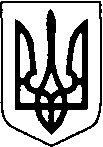 ЛУЦЬКА РАЙОННА ДЕРЖАВНА АДМІНІСТРАЦІЯВОЛИНСЬКОЇ ОБЛАСТІЛУЦЬКА РАЙОННА ВІЙСЬКОВА АДМІНІСТРАЦІЯВОЛИНСЬКОЇ ОБЛАСТІРОЗПОРЯДЖЕННЯ   27  травня 2024 року	          м. Луцьк                                            № 82Про припинення права постійного користування земельною ділянкоюВідповідно до статей 17, 38, 92, пункту «е» статті 141, статті 142, пункту 24 Перехідних положень Земельного кодексу України, статей 6, 13, 21 Закону України «Про місцеві державні адміністрації», законів України «Про правовий режим воєнного стану», «Про внесення змін до деяких законодавчих актів України щодо розмежування земель державної та комунальної власності», «Про державну реєстрацію речових прав на нерухоме майно та їх обтяжень», враховуючи витяг з Державного реєстру речових прав від 14 вересня 2023 року № 346590882, наказ регіонального відділення Фонду державного майна України по Львівській, Закарпатській та Волинській областях від 17 травня 2024 року № 171 «Про затвердження результатів продажу та завершення приватизації об’єкта малої приватизації – окремого майна», розглянувши клопотання Луцької районної державної лікарні ветеринарної медицини від 21 травня 2024 року № 212:1. Припинити Луцькій районній державній лікарні ветеринарної медицини  (код ЄДРПОУ: 00692512) право постійного користування земельною ділянкою державної форми власності загальною площею 0,2500 га (кадастровий номер 0720884001:01:001:0240) для будівництва та обслуговування будівель закладів охорони здоров’я та соціальної допомоги (КВЦПЗ 03.03), що розташована за адресою: вулиця Хорольського, 40, село Мирків Луцького району Волинської області, у зв’язку із завершенням приватизації об’єкта малої приватизації.2. Відділу інфраструктури, житлово-комунального господарства, екології, організації діяльності надання адміністративних послуг райдержадміністрації (Тетяна Тельпіз) здійснити заходи, пов’язані з державною реєстрацією припинення права постійного користування земельною ділянкою, зазначеною в пункті 1 цього розпорядження, в установленому законом порядку.3. Контроль за виконанням цього розпорядження залишаю за собою.Перший заступник голови			 		                Сергій ШКОДАТетяна Тельпіз   723 014